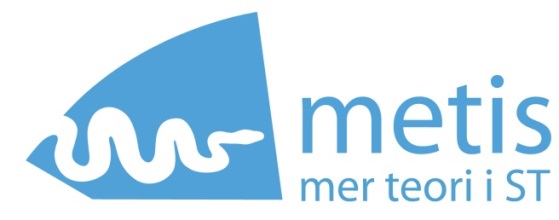 Info om plagiatInlämnings- och examinationsuppgifterna plagiatkontrolleras via Ouriginal (tidigare namn: Urkund). OURIGINAL erbjuder ”ett helt automatiserat system för hantering av problemet med plagiering. I korthet fungerar det så att studenterna skickar sina dokument med e-post till lärarna. På den elektroniska vägen mellan studenter och lärare kontrolleras dokumenten mot tre centrala källområden: Internet, förlagsmaterial och studentmaterial. Om något dokument uppvisar likheter med innehållet i källorna så flaggar systemet för eventuellt plagiat”. Samtliga Metis inlämnings- och examinationsuppgifter sparas i OURIGINAL och utgör sedan en del i OURIGINAL`s textdatabas som sedan framtida examinationsuppgifter jämförs med.Vederbörande klinikchef och ST-läkarens närmaste chef blir underrättad vid plagiat och deltagaren blir underkänd. Deltagaren får dessutom stå över ett utlysningstillfälle och därmed inte kunna söka kurser vid kursutlysningen som följer efter det att plagiatet upptäckts. För att kursdeltagaren skall bli godkänd efter ett plagiat så måste ST-läkaren gå om hela kursen och på nytt betala deltagaravgiften. Observera även att vid varje ny kurs skall ett nytt fall konstrueras som utgångspunkt till inlämnings- och examinationsuppgiften. I undantagsfall så är det tillåtet att använda samma patientfall i flera kurser men då ska studenten ange att vederbörande gör detta. Det är då viktigt att fallet belyses ur ett nytt perspektiv. Kursgivare skickar alla inlämnings- och examinationsuppgifter för granskning till OURIGINAL.Uppdaterat 2023-05-04